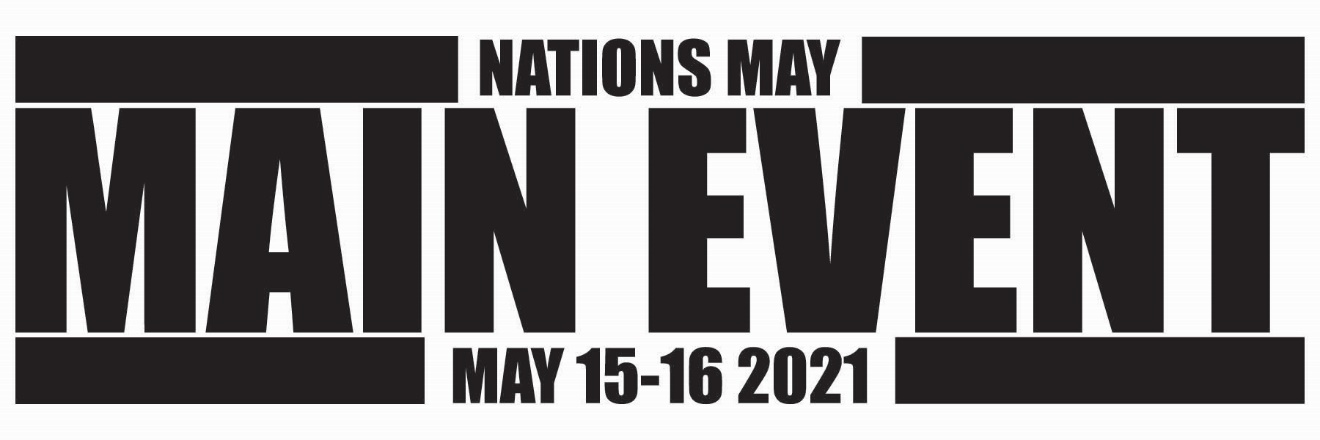 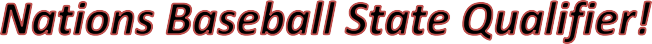 Saturday May 15th thru Sunday May 16th8U (Both Kid and Coach Pitch), 9U, 10U, 11U,12u & 13uGames played at J.E.D.D. Park in Akron, OHEach team is guaranteed to play at least 3 games.12 team’s maximum per age group.Trophies or prizes awarded to 1st and 2nd place teams in each age group.Play under the lights!Tournament fee = $395.00Nations Baseball registration required.Please contact the tournament director for more information. email: maineventbaseball@gmail.comMay Main Event Registration FormTeam Name: 		Age Group:  	Coach Name: 	Contact Number:  	Mailing Address:  	Email Address:  	Additional info or special request:  	$25 Early Entry discount if paid by February 1ST. Mail checks, payable to: Main Event Baseball  P.O. BOX 26331 Akron, OH 44319